Access your audio file here (or scan the QR code above). Then follow all 9 steps. Steps 1-8 will take about 15 minutes. Step 9 takes about 15 minutes. Listen to the new words and meanings (German and English).  	   Tick once completed:    ⃝Say after me (German and English). 					   Tick once completed:    ⃝Say with me (5 times - just German). 					   Tick once completed:    ⃝I say German - you say English (pause then answer aloud).	   Tick once completed:    ⃝Now, in a different order - I say German, you write English.              I say German, you write German. Check answers at Step 8 - the order is as in Quizlet.                                                                                                    Now, in a different order – I say English, you say German. 	               Tick once completed:    ⃝Now go to Quizlet to check your answers to Step 6.                          Tick once completed:    ⃝Practice on Quizlet for 15 minutes. Do the following tasks on Quizlet: Write (translating both into English and into German); Spell (hear & type); Test (all questions).Quizlet QR code and link are here:  https://bit.ly/2nWyCck  
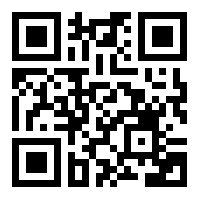 1627384951016273849510